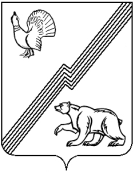 АДМИНИСТРАЦИЯ ГОРОДА ЮГОРСКАХанты-Мансийского автономного округа – Югры РАСПОРЯЖЕНИЕот  07 декабря 2021 года                                                                                       №   595-рОб утверждении  плана контрольных мероприятий и проверокуправления контроля администрации города Югорска на 2022 год  В целях реализации полномочий по осуществлению внутреннего муниципального финансового контроля, установленных Бюджетным кодексом  Российской  Федерации, в соответствии с пунктом 3 части 3, частю 8 статьи 99 Федерального закона от 05.04.2013 № 44-ФЗ «О контрактной системе в сфере закупок товаров, работ, услуг для обеспечения государственных и муниципальных нужд»:1. Утвердить план контрольных мероприятий отдела контроля в сфере закупок и внутреннего финансового контроля управления контроля администрации города Югорска на 2022 год (приложение).2. Утвердить план проведения проверок по соблюдению требований законодательства Российской Федерации и иных нормативных правовых актов Российской Федерации в сфере закупок управления контроля администрации города Югорска на 2022 год (приложение).3. Разместить план проведения проверок соблюдения требований законодательства Российской Федерации и иных нормативных правовых актов Российской Федерации в сфере закупок на 2022 год на официальном сайте Российской Федерации единой информационной системы в сфере закупок (www.zakupki.gov.ru).4. Разместить настоящее распоряжение на официальном сайте органов местного самоуправления города Югорска.5. Контроль за выполнением распоряжения возложить на начальника управления контроля администрации города Югорска А.И. Ганчана.Глава города Югорска                                                                                   А.В. Бородкин